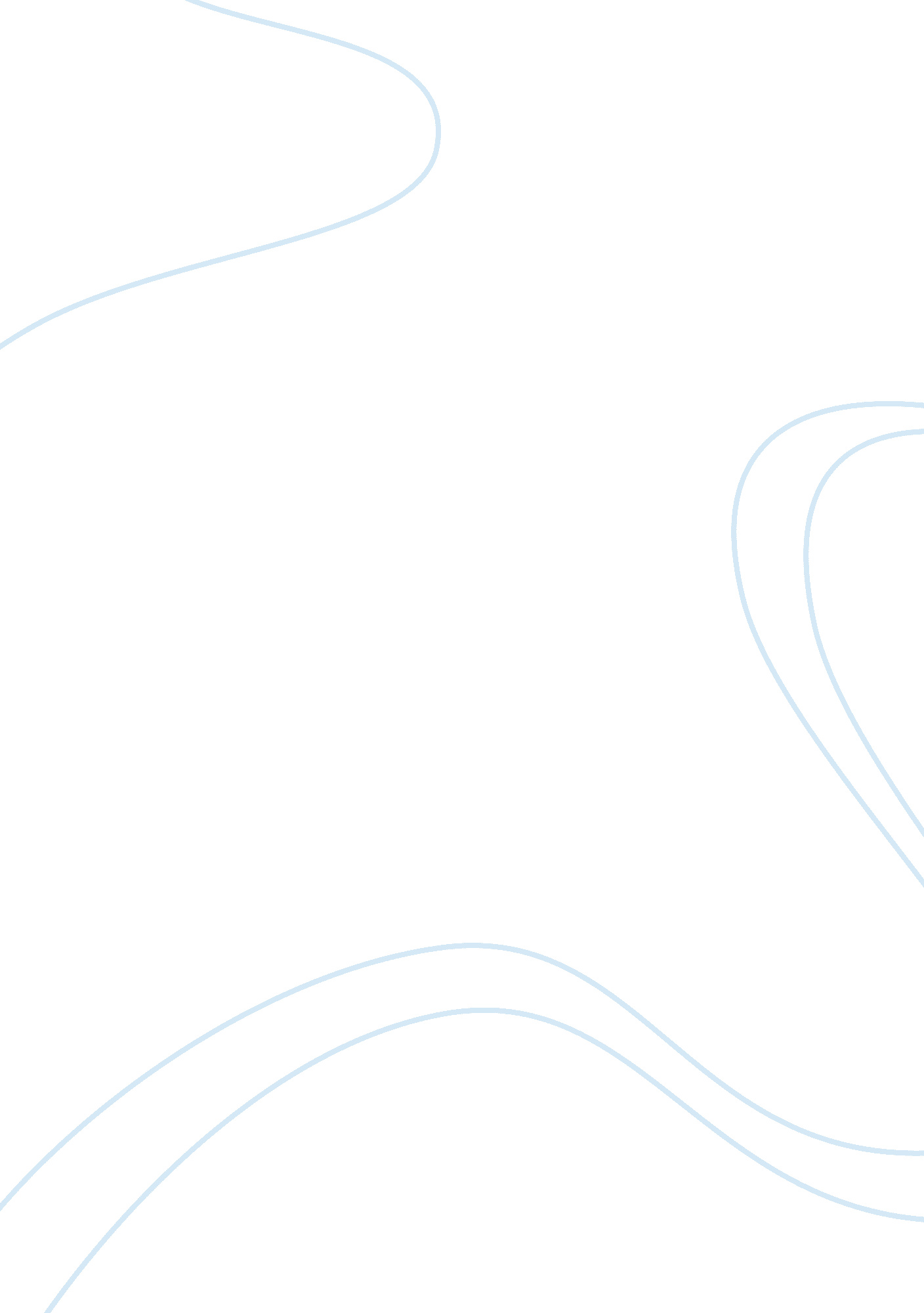 Reactions on david cole interviews dr. franciszec piper and david cole on the phi...History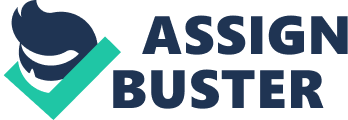 Reactions on David Cole Interviews Dr. Franciszec Piper and David Cole on the Phil Donahue Show Anne Frank and her sister were transported from Auschwitz to Bergen-Belsen because they were still strong enough and fit for labor. Unlike other prisoners, Frank and her sister were not killed. This is because they had energy and could still be used as laborers for the Nazi regime. Otherwise, they would have been killed just like the other 549 of their colleagues and children who had been directly sent to the gas chambers for immediate killing since they could not labor. 
Although Eli Wiesel and his father were transferred from Birkenau to Auschwitz camp, they were fortunate not to be killed. As fate would have it, they would not be killed at the gas chambers. Instead, they were lucky to be sent to work at Buna Werke camp, Monowitz in which they labored under poor conditions for more eight months without being killed. 
2. From the descriptions and illustrations of the gas chambers in the interview, I would like to point out that it was indeed a horrible place. Nearing it meant death. The brutality with which the Nazis through children and weak prisoners to the burning hydrogen cyanide, gasoline and carbon monoxide was a clear indication that it was a deadly place. Such tense feelings were increased by the presence of a free-standing chimney that was situated next to it. It indeed a torturous place that only lucky people like Eli Wiesel and his father would escape. 
3. In my opinion, I would like to express that Phil Donahue’s interviews are quite informative. A demonstrated in the video clip, it touched on an emotive issue that caused agonies to a large number of people. Despite the opinions held, the interviews still create a clear picture of exactly what happened during holocaust. 